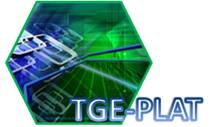 Criterii de eligibulitate pentru responsabilii de proiect A. Responsabilul  de proiect din partea IMT-Bucuresti îndeplinește cumulativ următoarele condiții:a. are studii superioare universitare, deține titlul de doctor în științe și are o activitate de cercetare - dezvoltare - inovare relevantă; b. nu îndeplinește calitatea de Responsabil de proiect în altă ofertă depusă în cadrul competiției de proiecte D 2019; c. este angajat al IMT-Bucuresti  pe baza unui contract de muncă încheiat pe o perioadă care acoperă cel puțin perioada de valabilitate a contractului de finanțare. B. Responsabilul de proiect din partea întreprinderii îndeplinește cumulativ următoarele condiții: a. are studii superioare universitare și are o activitate de cercetare - dezvoltare - inovare relevantă; b. nu îndeplinește calitatea de Responsabil de proiect în altă ofertă depusă în cadrul competiției de proiecte D 2019; c. este angajat al intreprinderii pe baza unui contract de muncă încheiat pe o perioadă care acoperă cel puțin perioada de valabilitate a contractului de finanțare. Dacă două sau mai multe propuneri de proiecte au desemnate același Responsabil de Proiect din partea IMT, toate propunerile în cauză vor fi declarate neeligibile.